ВЕСЫ БУНКЕРНЫЕОпросный лист №_______________2. Тип взвешивания3.Характористики взвешиваемого материала4. Габаритные размеры грузоприемного бункера10. Тип затвора и его привода:11. Способ доставки оборудования:12. Объем дополнительных работ, выполняемых Поставщиком:13. Дополнительная комплектация:14. Дополнительные требования:______________________________________________________________Заполненный опросный лист Вы можете направить нам по электронной почте info@sibtenzo.com.Для получения консультации Вы можете позвонить нам по телефону 8 (384-2) 67-22-92.Будем рады помочь Вам!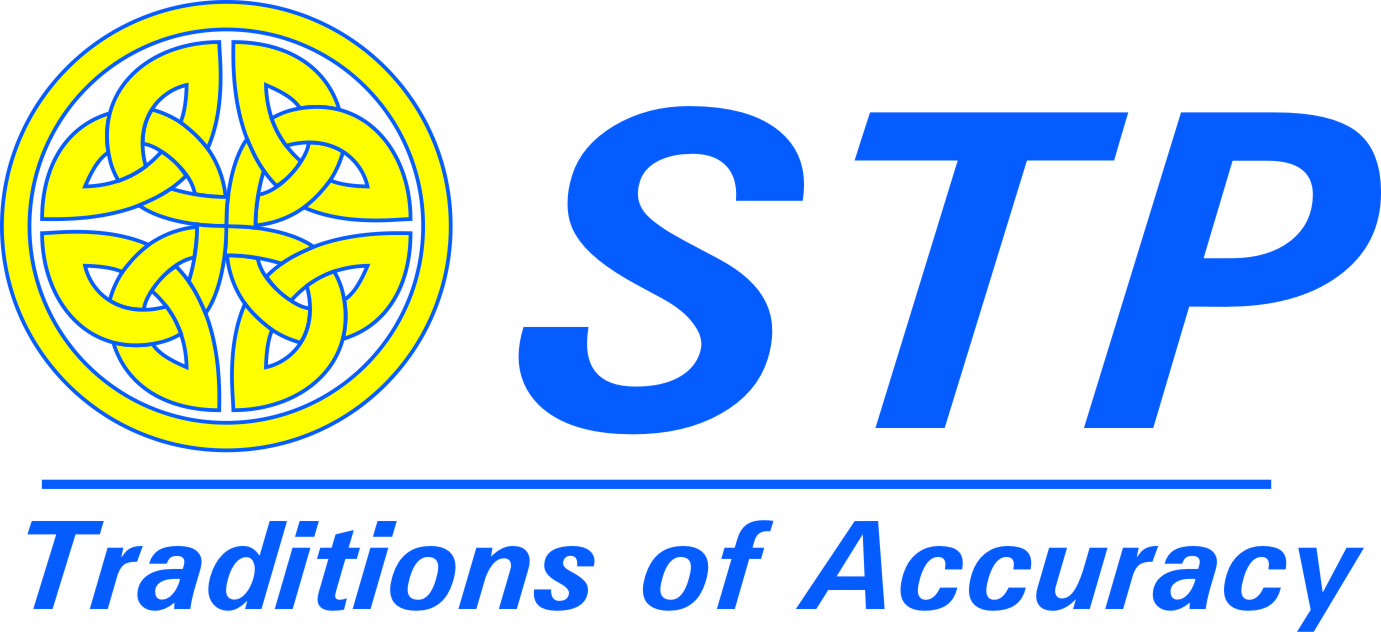 ООО УК «СИБТЕНЗОПРИБОР»650070, Кемеровская область, г. Кемерово, пер. Щегловский, д. 1, помещение 4ИНН  4205274144, КПП 420501001, ОГРН 1134205022093,Расч./счет 40702810726000000671 в ОТДЕЛЕНИИ N 8615ПАО СБЕРБАНК РОССИИ Г. КЕМЕРОВО Кор./счет 30101810200000000612, БИК 043207612 Тел. приемной: 8 (384-2)  77-75-35 доб. 700;  E-mail: priem@sibtenzo.com!Пожалуйста, ответьте на все вопросы. Информация, полученная из заполненного Вами опросного листа, необходима нам для определения конструкции дозатора, который в наибольшей степени соответствует вашим требованиям.Пункты, отмеченные * - ОБЯЗАТЕЛЬНЫ К ЗАПОЛНЕНИЮ.        1.  Контактная информация        1.  Контактная информацияПредприятие:ФИО, должность контактного лицаТелефон, факс, E-Mail контактного лицаКоммерческое                                  илиТехнологическоеНаименование характеристикиПримечаниеКоличество весовНаименование материалаПлотность материала, т/м3Минимальный размер частиц материала, мммаксимальный размер частиц материала, ммСодержание влаги,%Температура, ºССклонность к налипанию (ДА/НЕТ)Химическая агрессивность (ДА/НЕТ)Наименование характеристикиПримечаниеДлина, ммШирина, ммВысота, мм5. Максимальный вес взвешиваемого материала в тоннах:6. Желаемая погрешность взвешивания, кг:7. Температурный диапазон в месте эксплуатации, ºС:8. Расстояние от весов до весового прибора, м:9. Расстояние от весового прибора до дублирующего выносного табло, м:(при заказе дублирующего выносного табло)- затвор челюстной: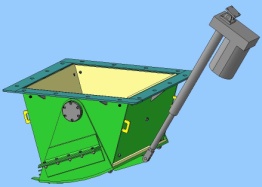 - привод затвора:пневматическийэлектромеханический- затвор челюстной:- привод затвора:пневматическийэлектромеханический- затвор челюстной:- привод затвора:пневматическийэлектромеханический- затвор челюстной:- привод затвора:пневматическийэлектромеханический- затвор челюстной:- привод затвора:пневматическийэлектромеханический- затвор двухчелюстной: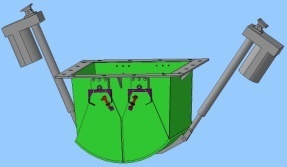 - привод затвора:пневматическийэлектромеханический- затвор двухчелюстной:- привод затвора:пневматическийэлектромеханический- затвор двухчелюстной:- привод затвора:пневматическийэлектромеханический- затвор двухчелюстной:- привод затвора:пневматическийэлектромеханический- затвор двухчелюстной:- привод затвора:пневматическийэлектромеханический- затвор шиберный: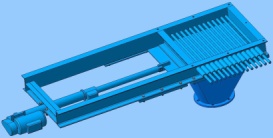 - привод затвора:ручнойпневматическийэлектромеханический- затвор шиберный:- привод затвора:ручнойпневматическийэлектромеханический- затвор шиберный:- привод затвора:ручнойпневматическийэлектромеханический- затвор шиберный:- привод затвора:ручнойпневматическийэлектромеханический- затвор шиберный:- привод затвора:ручнойпневматическийэлектромеханический- затвор дисковый: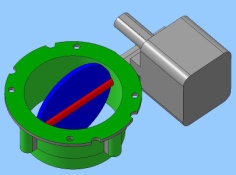 - привод затвора:мотор-редукторпневматическийэлектромеханический- затвор дисковый:- привод затвора:мотор-редукторпневматическийэлектромеханический- затвор дисковый:- привод затвора:мотор-редукторпневматическийэлектромеханический- затвор дисковый:- привод затвора:мотор-редукторпневматическийэлектромеханический- затвор дисковый:- привод затвора:мотор-редукторпневматическийэлектромеханический- затвор перекидной: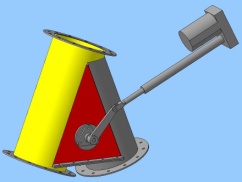 - привод затвора:пневматическийэлектромеханический- затвор перекидной:- привод затвора:пневматическийэлектромеханический- затвор перекидной:- привод затвора:пневматическийэлектромеханический- затвор перекидной:- привод затвора:пневматическийэлектромеханический- затвор перекидной:- привод затвора:пневматическийэлектромеханическийСамовывоз со склада г. Топки, Кемеровской обл.;                                                          илиДоставка осуществляется Поставщиком.           Шефмонтаж и пусконаладочные работыдублирующее выносное табло;питатель (ленточный, шлюзовый, винтовой);роликоопоры участка влияния (пять штук до весов и пять после);                                                                                       подчеркнутьобразцовые гири класса М1 массой 20 кг для калибровки весов;приспособление для установки гирь.